（附件1）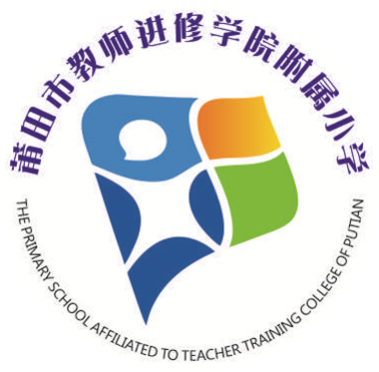 莆田市教师进修学院附属小学网站、网络新媒体发稿审签单发稿网络媒体名称：学校网站、微信公众号、抖音号(根据实际选填）备注：1.新媒体指微博、微信、抖音及新闻客户端等。稿件内容附后。科室负责人、分管领导负责图文审核；责任编辑负责编辑发布。标    题《XXX》(与发送邮箱的报道一致）作    者XXX（全名）稿件来源原创（     ）             转载（     ）用“√”选择稿件来源地本校科室负责人意见具体意见                            签名：xxx      年  月  日单位分管领导意见具体意见                            签名：xxx      年  月  日责任编辑意见具体意见                            签名：xxx      年  月  日